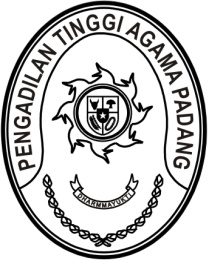 S  U  R  A  T      T  U  G  A  SNomor : W3-A/      /PS.00/12/2021Menimbang 	: 	bahwa dalam rangka kelancaran pelaksanaan tugas pada Pengadilan Agama di lingkungan Pengadilan Tinggi Agama Padang dipandang perlu untuk melakukan pembinaan;Dasar 	: 	1.	Peraturan Mahkamah Agung RI Nomor 8 Tahun 2016 tentang Pengawasan dan Pembinaan Atasan Langsung di Lingkungan Mahkamah Agung dan Badan Peradilan Di Bawahnya		2.	Daftar Isian Pelaksanaan Anggaran Pengadilan Tinggi Agama 	Padang Nomor SP DIPA-005.01.2.401900/2021 tanggal 
	23 November 2020;MEMBERI TUGASKepada 	: 	1.	Nama	: Drs. H. Zein Ahsan, M.H.			NIP	:	195508261982031004			Pangkat/Gol. Ru	:	Pembina Utama (IV/e)			Jabatan	:	Ketua		2. Nama	:	Dr. Abd.Hakim, M.H.I.			NIP	:	196108311987031003			Pangkat/Gol. Ru.	:	Pembina Utama (IV		3. Nama	:	Drs. Abd. Khalik, S.H., M.H.					NIP	:	196802071996031001			Pangkat/Gol. Ru	:	Pembina Utama Muda (IV/c)			Jabatan	:	Panitera		4. Nama	: Irsyadi, S.Ag., M.Ag.			NIP	:	197007021996031005			Pangkat/Gol. Ru.	:	Pembina Utama Muda (IV/c)			Jabatan	:	Sekretaris 		5. Nama	:	Ismail, S.H.I., M.A.				NIP	: 197908202003121004			Pangkat/Gol. Ru.	: Pembina (IV/a)			Jabatan	: Kepala Bagian Perencanaan dan Kepegawaian	6. Nama	: Elvi Yunita, S.H., M.H.		NIP	: 198206162005022001		Pangkat/Gol. Ru.	: Penata (III/c)		Jabatan	: Kasubbag Rencana Program dan Anggaran			7. Nama	: Nurasiyah Handayani Rangkuti, S.H.			NIP	: 198102212011012007			Pangkat/Gol. Ru.	: Penata (III/c)			Jabatan	: Kasubbag Tata Usaha dan Rumah Tangga		8. Nama	: Aidil Akbar, S.E.			  NIP		: 198708082006041001			  Pangkat/Gol. Ru.	: Penata Muda Tk.I (III/b)			  Jabatan		: Analis Perencanaan, Evaluasi dan Pelaporan	     9. Nama	:	Doan Falltrik			Jabatan	:	PPNPN	    10. Nama	:	Feri Hidayat 			Jabatan	: PPNPN	    11. Nama	:	Doni Windra 			Jabatan	: PPNPN	    12. Nama	:	Aye Hadiya			Jabatan	:	PPNPN	    12. Nama	:	Fadil Wahyudy, S.I.Kom			Jabatan	:	PPNPNUntuk	:Pertama	:	melaksanakan pembinaan di Pengadilan Agama Bukittinggi pada tanggal 28 s.d. 29 Desember 2021;Kedua	:	Segala biaya yang timbul untuk pelaksanaan tugas ini dibebankan pada DIPA Pengadilan Tinggi Agama Padang Tahun Anggaran 2021.27 Desember 2021Ketua,Zein AhsanTembusan:Ketua Pengadilan Agama Bukittingi